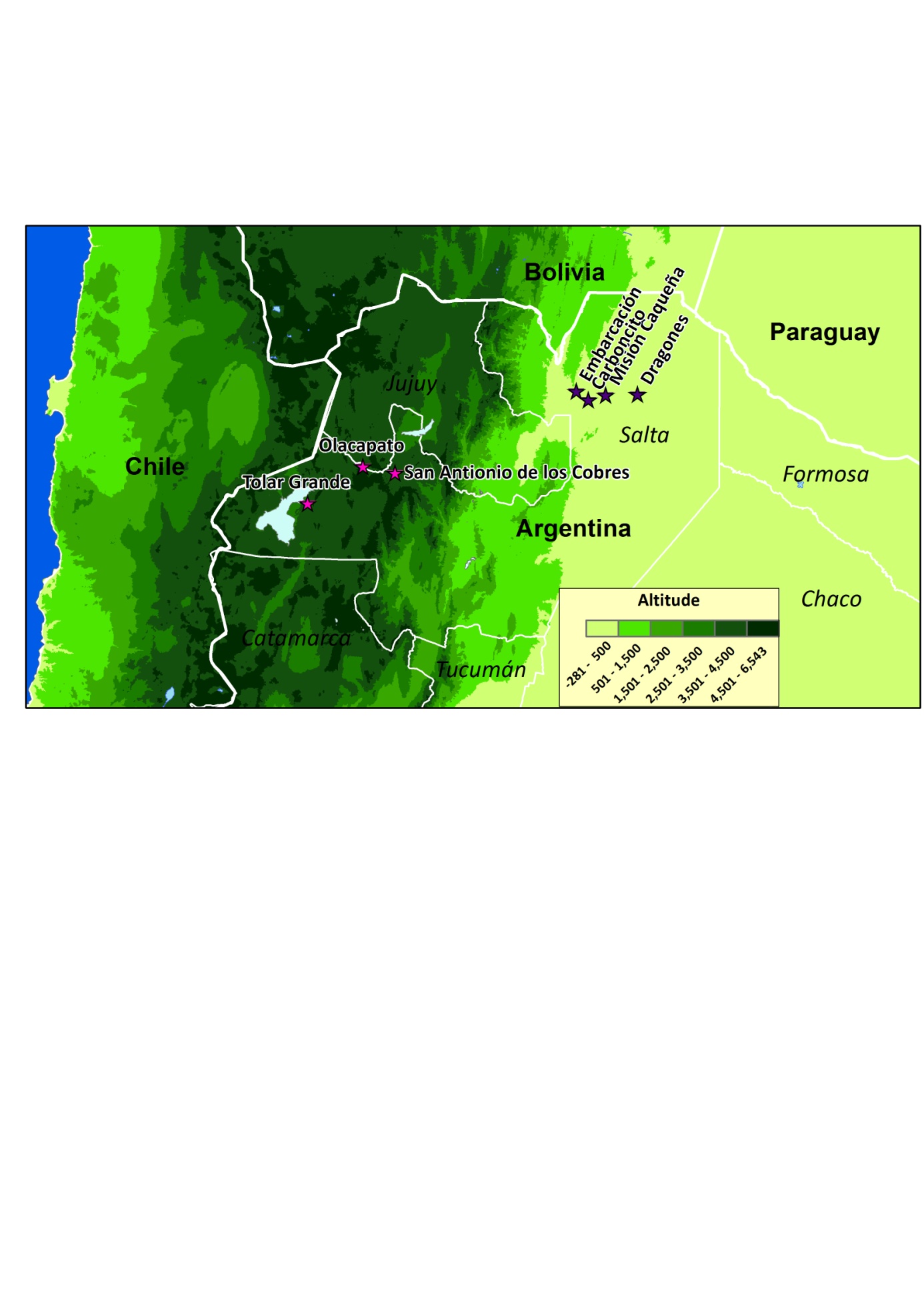 Figure S1. Sampling locations in the Province of Salta, Argentina.Stars denote sampling locations; pink= highland locations of Colla, purple= lowland location of Wichí; Argentinean province names are displayed in italics. Altitudes of highland sampling locations: Tolar Grande (3524 m), Olacapato (4045 m), San Antonio de los Cobres (3775 m). 